June 16, 2015Docket No. A-2015-2468934Utility Code: 1217365CERTIFIEDSHAYNA DESAITHE NEW MARATHON INC140 GRAND STREET  STE 300WHITE PLAINS NY 10601RE:	NATURAL GAS SUPPLIER LICENSE APPLICATION OF THE NEW MARATHON, INC.Dear Ms. Desai:On February 25, 2015, The New Marathon, Inc. (New Marathon) filed an application with the Commission for a license to provide natural gas supplier services in the Commonwealth of Pennsylvania.On April 29, 2015, the Bureau of Technical Utility Services sent a data request seeking further information as well as proof of publication and bonding requirements.  This data request is attached.New Marathon has not replied to the data request.  Please be advised that you are directed to forward the requested information to the Commission within 10 days of receipt of this letter.  Failure to respond may result in the application being denied.  As well, if New Marathon has decided to withdraw its application, please reply notifying the Commission of such a decision.Any and all responses are to be sent to the Public Utility Commission’s Secretary’s Bureau.  As well, a copy of these responses should be sent to Jeff McCracken, Bureau of Technical Utility Services, at email dbacker@pa.gov or 717-783-9787.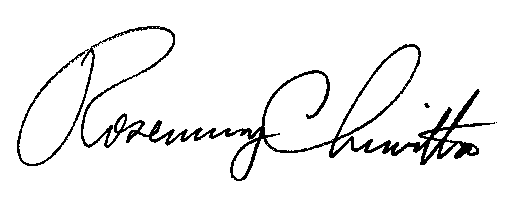 	Sincerely,	Rosemary Chiavetta	SecretaryAttachmentcc:	 Secretary’s BureauApril 29, 2015Docket No. A-2015-2468934Utility Code: 1217365SHAYNA DESAITHE NEW MARATHON INC140 GRAND STREET  STE 300WHITE PLAINS NY 10601RE: Natural Gas Supplier License Application of The New Marathon, Inc.Dear Ms. Desai:On February 25, 2015, The New Marathon, Inc.’s application for a Natural Gas Supplier license was accepted for filing and docketed with the Public Utility Commission.  The application was incomplete.  In order for us to complete our analysis of your application, the Energy Industry Group requires answers to the attached question(s).  Please forward the information to the Secretary of the Commission at the address listed below within ten (10) working days from the date of this letter.  When submitting documents, all documents requiring notary stamps must have original signatures.  Please note that some responses may be e-filed to your case, http://www.puc.pa.gov/efiling/default.aspx.   A list of document types allowed to be e-filed can be found at http://www.puc.pa.gov/efiling/DocTypes.aspx.  Your answers should be verified per 52 Pa Code § 1.36.  Accordingly, you must provide the following statement with your responses:I, ________________, hereby state that the facts above set forth are true and correct to the best of my knowledge, information and belief, and that I expect to be able to prove the same at a hearing held in this matter.  I understand that the statements herein are made subject to the penalties of 18 Pa.C.S. § 4904 (relating to unsworn falsification to authorities).The blank should be filled in with the name of the appropriate company representative, and the signature of that representative should follow the statement.In addition, to expedite completion of the application, please also e-mail the information to Debra Backer at dbacker@pa.gov.  Please direct any questions to Debra Backer, Bureau of Technical Utility Services, at dbacker@pa.gov or (717) 783-9787.  							Sincerely,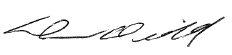 							Darren D. Gill, Deputy Director  							Bureau of Technical Utility Services  Enclosure cc:  Debra BackerDocket No.  A-2015-2468934The New Marathon, Inc.Data RequestReference Application, Section 1, Identity of the Applicant – Applicant did not provide a web address for the company.   Please provide a web address, if applicable, by updating the page in question and then resubmit the updated page.  Reference Application, Section 2.a, Contact Person – Applicant did not provide a title and email for the contact person.  Please provide this required information and then resubmit the updated page.  Reference Application, Section 9, Proposed Services – Applicant provided proposed services for electric, however this application and question refers to the natural gas services which the Applicant proposes to offer.  Please update the answer and resubmit the updated page.Reference Application, Section 13, Notice – Applicant provided proof of publication for the Williamsport Sun-Gazette, however the bottom section of the ad has been omitted.  If the original contained the full ad, please submit the entire ad, including the contact information.  If the original does not have the entire ad required, please provide another Proof of Publication with the entire ad visible.Reference Application, Section 15 and 16 – Applicant has left these questions blank on their application.  However, these questions are required.  Please note, that the response to Section 16 requires both a contact and an alternate person, as well as their contact information.  Please resubmit these particular pages of the application with responses.  Reference Application, Section 17.a, Financial Fitness – Applicant has only provided projected earnings for the next two years. However, this is not sufficient to demonstrate financial fitness.  Please provide additional financial information of the types listed in the application to demonstrate this company’s financial fitness.  Applicant can elect to mark submitted information as confidential.Reference Application, Section 17.b, Financial Fitness – Based on the desired service territories, applicant was required to provide NGDC bonding letters for all 11 natural gas distribution companies listed in the application package.  However, applicant has not provided any NGDC bonding letters at all with their application.  Please provide a NGDC bonding letter for each NGDC your organization intends to operate in.  Reference Application, Section 18.a, Technical Fitness – Applicant has provided a resume that is insufficient to prove technical fitness.  Please provide a resume that details the officer’s education and any energy trainings attended, if applicable.  Also include the officer’s prior work history, especially work in the energy industry, complete with job titles, actual work performed and date ranges.  Also, provide a business plan for The New Marathon, Inc.Reference Application, Sections 19 through 24 – Applicant has left these questions blank on its application.  However, these questions are required.  Please resubmit these particular pages of the application with responses.  Please note, it is acceptable to simply type AGREED in response to these questions.  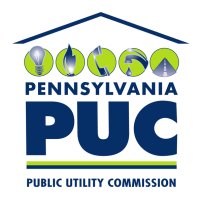  PUBLIC UTILITY COMMISSIONP.O. IN REPLY PLEASE REFER TO OUR FILE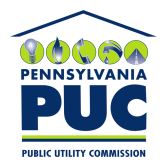 COMMONWEALTH OF PENNSYLVANIAPENNSYLVANIA PUBLIC UTILITY COMMISSIONP.O. BOX 3265, HARRISBURG, PA 17105-3265IN REPLY PLEASE REFER TO OUR FILERosemary Chiavetta, SecretaryRosemary Chiavetta, SecretaryPennsylvania Public Utility CommissionorPennsylvania Public Utility CommissionP.O. Box 3265400 North StreetHarrisburg, PA 17105-3265Harrisburg, PA 17120